Základní škola Měcholupy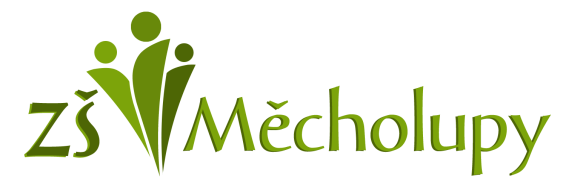 Okres Louny, č.p.2, 439 31 MěcholupyTel: +420 415 722 512  / mobil: +420 602 741 735www.zsmecholupy.cz   / ciglova@zsmecholupy.cz___________________________________________________________________________________________ZÁPISNÍ  LIST Jméno a příjmení dítěte  __________________________________________________________________________________________________________________________________________________________________________________________________________Datum narození______________________________________________________________________________________ Místo narození_______________________________________________________________________________________________________________Rodné číslo _______________________________________________________________________________________________ Státní občanství_____________________________________________________________________________________________________________Trvalé bydliště ______________________________________________________________________________________________________________________________________________________________________________________________________________________________________  Korespondenční adresa (pokud se liší )________________________________________________________________________________________________________________________________________________________________________________________Dětský lékař  _____________________________________________________________________________________________  Zdravotní pojišťovna _________________________________________________________________________________________________MATKA  __ ______________________________________________________________________________________________________________________________________________________________________________________________________________________________________________Trvalé bydliště ______________________________________________________________________________________________________________________________________________________________________________________________________________________________________Telefon: _________________________________________________________________________________________________________ Email  ___________________________________________________________________________________________________________________________OTEC __ ___________________________________________________________________________________________________________________________________________________________________________________________________________________________________________________Trvalé bydliště _____________________________________________________________________________________________________________________________________________________________________________________________________________________________________Telefon  __________________________________________________________________________________________________________ Email   ________________________________________________________________________________________________________________________JINÝ  zákonný  zástupce  _________________________________________________________________________________________________________________________________________________________________________________________________________Trvalé bydliště ______________________________________________________________________________________________________________________________________________________________________________________________________________________________________Telefon  __________________________________________________________________________________________________________ Email ____________________________________________________________________________________________________________________________Podpisy rodičů (zákonného zástupce dítěte) ________________________________________________________________________________V Měcholupech dne ______________________________________________________________________________________________________________________________Dávám svůj souhlas Základní škole v Měcholupech, č.p.2, okres Louny  k tomu, aby zpracovávala a evidovala osobní údaje a osobní citlivé údaje včetně rodného čísla mého dítěte ve smyslu všech ustanovení zákona č. 101/2000 Sb. o ochraně osobních údajů v platném znění a zákona č. 133/2000 Sb. o evidenci obyvatel a rodných číslech v platném znění. Svůj souhlas poskytuji pro účely vedení povinné dokumentace školy podle zákona č. 561/2004 Sb. školského zákona v platném znění, vedení nezbytné zdravotní dokumentace a psychologických vyšetření, mimoškolní akce školy jako školní výlety, školy v přírodě a lyžařské kurzy, přijímací řízení na střední školy, úrazové pojištění žáků a pro jiné účely související s běžných chodem školy. Souhlas poskytuji na celé období  školní docházky mého dítěte na této škole a na zákonem stanovenou dobu, po kterou se tato dokumentace na škole povinně archivuje. Souhlas poskytuji pouze uvedené škole, která bez zákonem stanovených případů nesmí tyto osobní a citlivé osobní údaje poskytnout dalším osobám a úřadům. Byl jsem poučen o právech podle zákona č. 101/2000 Sb., zejména o svém právu tento souhlas kdykoli odvolat a to i bez udání důvodů.